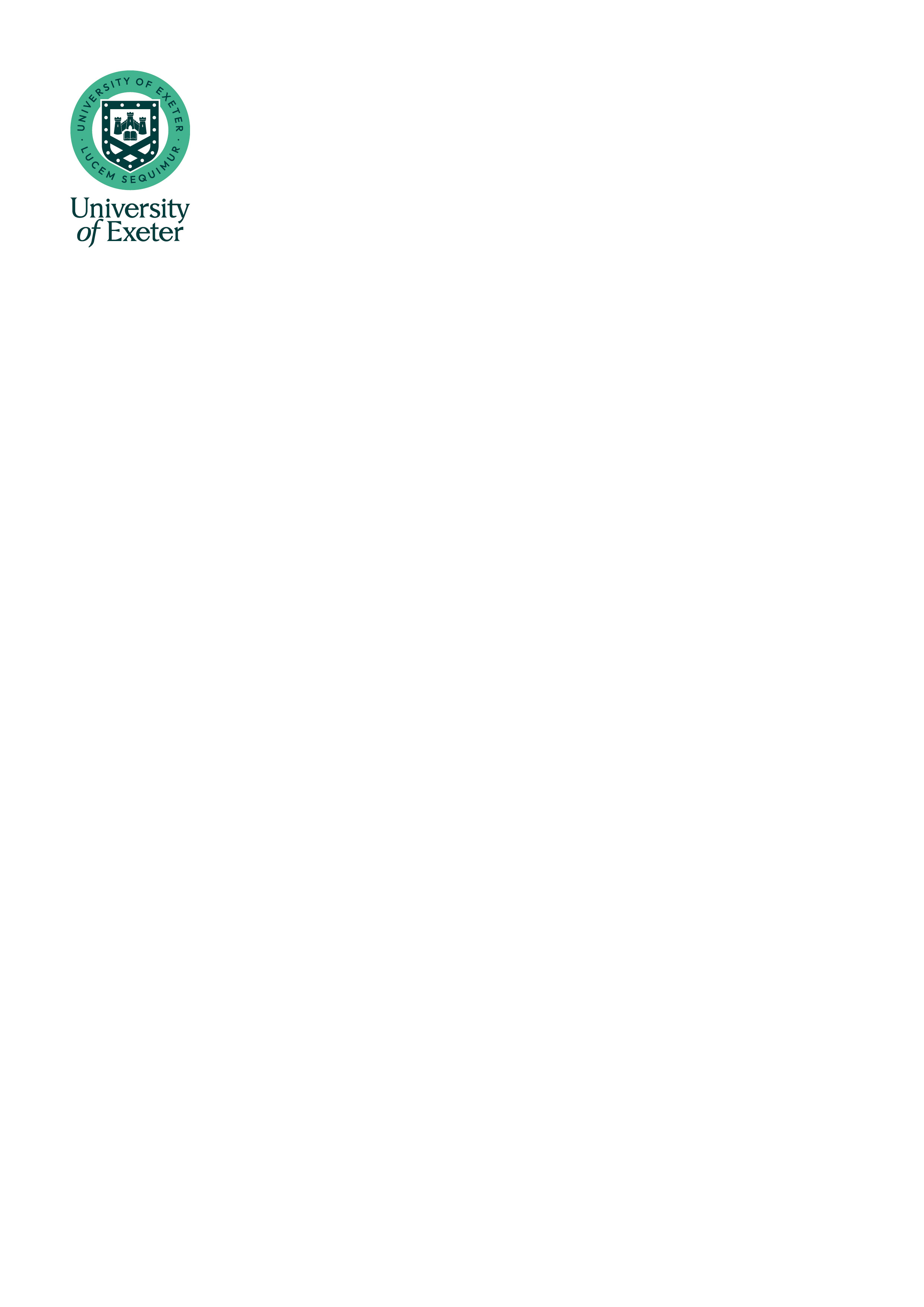 TDC training prompt material | Secondary TDC week of the 24th April 2023LM prompt materialSCENARIOThis is a snapshot of a trainee in late Feb approaching their CP frap assessment point.
The trainee is struggling to plan their lessons in a timely way. They are complaining that it is taking many (2-4) hours to plan a lesson. They frequently fail to get their LPs in 48 hrs in advance. They are currently teaching 6 hours of whole lessons, and parts of other lessons each week. When they are not teaching they spend their time on the laptop. An extract from a recent lesson observation is typical of their current practice.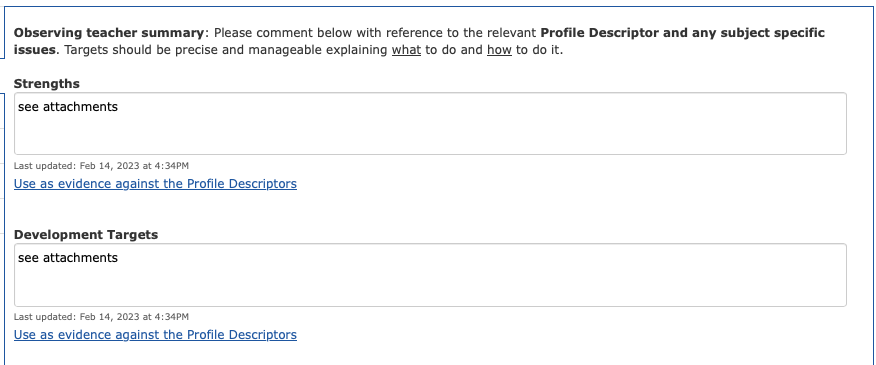 Other staff have mentioned that there is issues with their timing – they don’t get to the plenary in the lessons.Notes from the WDM 7 FebTiming was discussed. The trainee is not finishing the lesson with sufficient time to deliver the plenary and is spending too long on some sections. Last lesson they spent 35 minutes on the 5-minute starter. Students were confused by the nature of the task, and while they made efforts to engagement productively, the lack of clarity led to a lot of confusion. This led to BM issues emerging.Targets are focus on timing, and in class timing.Notes from the WDM 14 FebTargets are continued from the previous week and now include:Understanding of pace to develop learning.Use of assessment in the lesson (mini white boards were suggested)The trainee has reflected on the WDM REFLECTIONWe discussed lesson planning. I have improved my planning of lessons effectively and efficiently, reducing the time it takes me to plan. I have used spreadsheets to help me when writing my lesson plans and question sheets.I have been teaching reduced hours the past few weeks as per my action plan. I have evidenced each area of the profile descriptor and will continue to do so as my hours increase again to show that I am meeting the standards. Questions for discussion at TD&CWhat questions should we ask the trainee?What are the next steps for this trainee?What would you like to discuss at the next WDM?Where does the trainee need support?What makes a good reflection?